SALES CV                                                          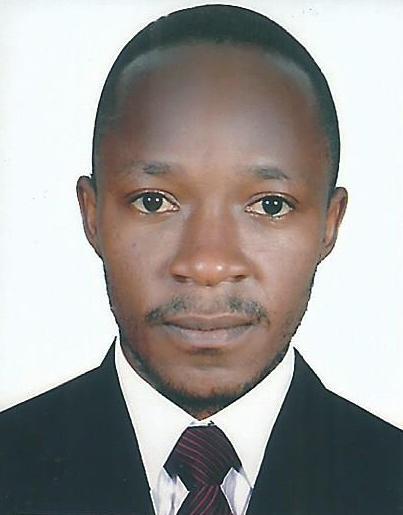 NDAWULANDAWULA.335995@2freemail.com 	 OBJECTIVEA marketing professional having more than 6 years of experience in both retail and wholesale business field, a highly motivated and creative individual, my career aspiration is to contribute the best of my services in the field of SALES MAN. Utilize the knowledge, communication skills and efforts to work effectively in an organization. Be a responsible team player, making significant contributions to the success of the organization goals and strategic directionsSUMMARY OF QUALIFICATIONSNegotiation skills.Complaint management.Sales co-ordination.Coordination with associates & suppliers.Independent communication handling required for the organization.Good communication skills.Leadership qualities.Result oriented working.Working under pressure.Optimization of organizational goals.HISTORY OF EXPERIENCEOrganization: SSEBAGALA & SONS ELECTRICAL CENTRE Uganda Ltd
Period: 	2014-2016
Post Holding: Sales Man and sales assistant
Responsibilities: 
Welcomed customers with a smile as they entered into premises.
• Was Proactive in asking customer how they can be assisted
• provided customers with product information that they needed.
• Escorted customers to the correct aisles.
• Explained product features and warranty agreements to customers.
• Demonstrated the working of a product when required
• provided information on the daily deals and promotions
• Ensured that all products are well stocked and are easy to reach
• Assisted customers by taking down products that may not be easy to reach• provided information regarding each product and any discount offers associated with it
Organization: SHOPRITE SUPERMARKET  Uganda Ltd
Period: 	2011-2013
Post Held: 	Sales ManResponsibilities:Welcoming the Customer & visitors. Bring customer satisfaction by knowing their desires.Customer handling.Attending customer requirement and do their needful. Performing as a cashier and monitoring cash flow daily sales. Reporting periodically day activities the sales performance.Delivering goods to the customers.Negotiating the terms of sales agreement and closing sales.Establishing effective business contactsEDUCATION
High school certificate.Computer SkillsHands on working knowledge in MS Office suite.Working Knowledge of Act, Sales.PERSONAL DETAILSDate of Birth: 13 FEB 1984
Languages known: English.Referees available upon request